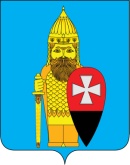 СОВЕТ ДЕПУТАТОВ ПОСЕЛЕНИЯ ВОРОНОВСКОЕ В ГОРОДЕ МОСКВЕ РЕШЕНИЕот 26 апреля 2017 года № 04/08Об утверждении отчета об исполнении бюджета поселения Вороновское за 2016 год   В соответствии со статьей 264.1, 264.2, 264.6 Бюджетного кодекса Российской Федерации, Законом города Москвы от 06 ноября 2002 года № 56 «Об организации местного самоуправления в городе Москве», Уставом поселения Вороновское, Решением Совета депутатов поселения Вороновское от 24 октября 2012 года № 07/02 «Об утверждении положения о бюджетном процессе в поселении Вороновское», рассмотрев проект отчета об исполнении бюджета поселения Вороновское за 2016 год; Совет депутатов поселения Вороновское решил:   1. Принять отчет об исполнении бюджета поселения Вороновское за 2016 год со следующими показателями:    1.1. Отчет об исполнении бюджета поселения Вороновское по кодам видов доходов, подвидов доходов, классификации операций сектора государственного управления, относящихся к доходам бюджета за 2016 год (приложение № 1).   1.2. Отчет об исполнении доходов бюджета поселения Вороновское по кодам классификации доходов бюджета за 2016 год (приложение № 2).   1.3. Отчет об исполнении бюджета поселения Вороновское по ведомственной структуре расходов бюджета за 2016 год (приложение № 3).   1.4. Отчет об исполнении расходов бюджета поселения Вороновское по разделам и подразделам классификации расходов бюджета за 2016 год (приложение № 4).   1.5. Отчет об источниках финансирования дефицита поселения Вороновское по кодам классификации источников финансирования дефицита бюджета за 2016 год  (приложение № 5).   1.6. Принять к сведению информацию о численности муниципальных служащих органов местного самоуправления, работников муниципальных учреждений с указанием фактических затрат на их содержание за 2016 год (приложение № 6).   1.7. Принять к сведению информацию о расходовании средств резервного фонда поселения Вороновское за 2016 год (приложение № 7).   1.8. Принять к сведению информацию о муниципальном долге поселения Вороновское по формам долговых обязательств по состоянию на 01 января 2017 года (приложение № 8).   2. Опубликовать настоящее Решение в бюллетене «Московский муниципальный вестник» и разместить на официальном сайте администрации поселения Вороновское в информационно-телекоммуникационной сети «Интернет».   3. Контроль за исполнением настоящего Решения возложить на Главу поселения Вороновское Исаева М.К.Глава поселения Вороновское   	                                                                    М.К. ИсаевПриложение № 1к Решению Совета депутатов поселения Вороновскоеот 26 апреля 2017 года № 04/08Отчетоб исполнении бюджета  поселения Вороновское по кодам видов доходов, подвидов доходов, классификации операций сектора государственного управления, относящихся к доходам бюджета                                                                                                                                                                    за 2016 годПриложение № 2к Решению Совета депутатов поселения Вороновскоеот 26 апреля 2017 года № 04/08Отчетоб исполнении доходов бюджета поселения Вороновское по кодам классификации доходов бюджета                                                                                                                                                                       за 2016 годПриложение № 3к Решению Совета депутатов поселения Вороновскоеот 26 апреля 2017 года № 04/08Отчетоб исполнении бюджета поселения Вороновское по ведомственной структуре расходов бюджета за 2016 годПриложение № 4к Решению Совета депутатов поселения Вороновскоеот 26 апреля 2017 года № 04/08Отчетоб исполнении расходов бюджета поселения Вороновскоепо разделам и подразделам классификации расходов бюджета за 2016 годПриложение № 5к Решению Совета депутатов поселения Вороновскоеот 26 апреля 2017 года № 04/08Отчетоб источниках финансирования дефицита поселения Вороновскоепо кодам классификации источников финансирования дефицита бюджета за 2016 годПриложение № 6к Решению Совета депутатов поселения Вороновскоеот 26 апреля 2017 года № 04/08Информацияо численности муниципальных служащих органов местного самоуправления,работников муниципальных учреждений бюджетной сферы поселения Вороновское за 2016 годПриложение № 7к Решению Совета депутатов поселения Вороновскоеот 26 апреля 2017 года № 04/08Информацияо расходовании средств резервного фонда поселения Вороновскоеза 2016 годПриложение № 8к Решению Совета депутатов поселения Вороновскоеот 26 апреля 2017 года № 04/08Информация                                                                                                                                                                                                            о муниципальном долге поселения Вороновское по формам долговых обязательствпо состоянию на 01 января 2017 годаНаименование показателейКод бюджетной классификацииУтвержденный план на 2016 год, тыс. руб.Исполнено за 2016 год,            тыс. руб.%                       исполнения к утвержденному плану12345НАЛОГОВЫЕ И НЕНАЛОГОВЫЕ ДОХОДЫ000 1 00 00000 00 0000 000145 789,2200 999,0137,9Налоги на прибыль, доходы000 1 01 00000 00 0000 00025 368,933 867,1133,5Налог на доходы физических лиц (по нормативу, установленному БК РФ 10%)000 1 01 02000 01 0000 110 25 368,933 867,1133,5НАЛОГИ НА ТОВАРЫ (РАБОТЫ, УСЛУГИ), РЕАЛИЗУЕМЫЕ НА ТЕРРИТОРИИ РОССИЙСКОЙ ФЕДЕРАЦИИ000 1 03 00000 00 0000 00015 246,39 346,161,3Доходы от уплаты акцизов на дизельное топливо, подлежащие распределению между бюджетами субъектов Российской Федерации и местными бюджетами с учетом установленных дифференцированных нормативов отчислений в местные бюджеты000 1 03 02230 01 0000 1105 830,43 195,054,8Доходы от уплаты акцизов на моторные масла для дизельных и (или) карбюраторных (инжекторных) двигателей, подлежащие распределению между бюджетами субъектов Российской Федерации и местными бюджетами с учетом установленных дифференцированных нормативов отчислений в местные бюджеты000 1 03 02240 01 0000 110101,848,847,9Доходы от уплаты акцизов на автомобильный бензин, производимый на территории Российской Федерации, подлежащие распределению между бюджетами субъектов Российской Федерации и местными бюджетами с учетом установленных дифференцированных нормативов отчислений в местные бюджеты000 1 03 02250 01 0000 1109 197,36 575,571,5Доходы от уплаты акцизов на прямогонный бензин, производимый на территории Российской Федерации, подлежащие распределению между бюджетами субъектов Российской Федерации и местными бюджетами с учетом установленных дифференцированных нормативов отчислений в местные бюджеты000 1 03 02260 01 0000 110116,8-473,2-405,1НАЛОГИ НА СОВОКУПНЫЙ ДОХОД000 1 05 00000 00 0000 0002,019,5975,0Единый сельскохозяйственный налог000 1 05 03000 01 0000 1102,019,5975,0НАЛОГИ НА ИМУЩЕСТВО000 1 06 00 00000 0000 00096 628,7146 018,2151,1Налог на имущество физических лиц000 1 06 01 00000 0000 1104 618,95 356,5116,0Налог на имущество физических лиц, взимаемый по ставкам, применяемый к объектам налогообложения, расположенным в границах внутригородских муниципальных образований городов федерального значения 000 1 06 01010 03 0000 1104 618,95 356,5116,0Земельный налог 000 1 06 06 00000 0000 11092 009,8140 661,7152,9Земельный налог с организаций, обладающих земельным участком, расположенным в границах внутригородских муниципальных образований городов федерального значения182 1 06 06031 03 0000 11082 808,8128 275,1154,9Земельный налог с физических лиц, обладающих земельным участком, расположенным в границах внутригородских муниципальных образований городов федерального значения182 1 06 06041 03 0000 1109 201,012 386,6134,6ИТОГО НАЛОГОВЫХ ДОХОДОВ137 245,9189 250,9137,9ДОХОДЫ ОТ ИСПОЛЬЗОВАНИЯ ИМУЩЕСТВА, НАХОДЯЩЕГОСЯ В ГОСУДАРСТВЕННОЙ И МУНИЦИПАЛЬНОЙ СОБСТВЕННОСТИ000 1 11 00 00000 0000 0008 543,311 721,1137,2Доходы, получаемые в виде арендной либо иной платы за передачу в возмездное пользование государственного и муниципального имущества (за исключением имущества бюджетных и автономных учреждений, а также имущества государственных и муниципальных унитарных предприятий, в том числе казенных)000 1 11 05 00000 0000 1208 543,311 496,5134,6Доходы, получаемые в виде арендной платы за земельные участки, государственная собственность на которые не разграничена и которые расположены в границах городов федерального значения, а также средства от продажи права на заключение договоров аренды указанных земельных участков000 1 11 05011 02 8001 1206 207,78 895,3143,3Доходы от сдачи в аренду имущества, находящегося в оперативном управлении органов управления внутригородских муниципальных образований городов федерального значения и созданных ими учреждений (за исключением имущества муниципальных бюджетных и автономных учреждений)000 1 11 05033 03 0000 1202 335,62 601,2111,4Прочие поступления от использования имущества, находящегося в собственности внутригородских муниципальных образований городов федерального значения (за исключением имущества муниципальных бюджетных и автономных учреждений, а также имущества муниципальных унитарных предприятий, в том числе казенных)000 1 11 09043 03 0000 1200,0224,60,0ДОХОДЫ ОТ ПРОДАЖИ МАТЕРИАЛЬНЫХ И НЕМАТЕРИАЛЬНЫХ АКТИВОВ000 1 14 00000 00 0000 0000,027,00,0Доходы от продажи земельных участков, государственная собственность на которые не разграничена и которые расположены в границах городов федерального значения071 1 14 06011 02 0000 4300,027,00,0ИТОГО НЕНАЛОГОВЫХ ДОХОДОВ8 543,311 748,1137,5БЕЗВОЗМЕЗДНЫЕ ПОСТУПЛЕНИЯ000 2 00 00000 00 0000 000127 096,6106 082,483,5БЕЗВОЗМЕЗДНЫЕ ПОСТУПЛЕНИЯ ОТ ДРУГИХ БЮДЖЕТОВ БЮДЖЕТНОЙ СИСТЕМЫ РОССИЙСКОЙ ФЕДЕРАЦИИ000 2 02 00000 00 0000 000127 096,6110 355,086,8Субсидии бюджетам бюджетной системы Российской Федерации (межбюджетные субсидии)000 2 02 02000 00 0000 151126 183,7109 472,586,8Субсидии бюджетам внутригородских муниципальных образований городов федерального значения на проведение капитального ремонта многоквартирных домов000 2 02 02109 03 0000 15112 708,212 663,799,6Прочие субсидии000 2 02 02999 00 0000 151113 475,596 808,885,3Субсидия на софинансирование расходных обязательств, возникающих при выполнении полномочий органов местного самоуправления по вопросам местного значения на ремонт объектов дорожного хозяйства000 2 02 02999 03 0007 15115 939,015 939,0100,0Субсидия на софинансирование расходных обязательств, возникающих при выполнении полномочий органов местного самоуправления по вопросам местного значения на содержание объектов дорожного хозяйства000 2 02 02999 03 0008 15155 728,339 427,770,7Субсидия на софинансирование расходных обязательств, возникающих при выполнении полномочий органов местного самоуправления по вопросам местного значения на благоустройство территории жилой застройки000 2 02 02999 03 0009 151 40 110,239 793,499,2Субсидия на софинансирование расходных обязательств, возникающих при выполнении полномочий органов местного самоуправления по вопросам местного значения на разметку объектов дорожного хозяйства000 2 02 02999 03 0014 1511 698,01 648,797,1Субвенции бюджетам бюджетной системы Российской Федерации000 2 02 03000 00 0000 151912,9882,596,7Субвенции бюджетам внутригородских муниципальных образований городов федерального значения  на осуществление первичного воинского учета на территориях, где отсутствуют военные комиссариаты000 2 02 03015 03 0000 151912,9882,596,7ИТОГО ДОХОДОВ С УЧЕТОМ БЕЗВОЗМЕЗДНЫХ ПОСТУПЛЕНИЙ272 885,8307 081,4112,5ВОЗВРАТ ОСТАТКОВ СУБСИДИЙ, СУБВЕНЦИЙ И ИНЫХ МЕЖБЮДЖЕТНЫХ ТРАНСФЕРТОВ, ИМЕЮЩИХ ЦЕЛЕВОЕ НАЗНАЧЕНИЕ, ПРОШЛЫХ ЛЕТ000 2 19 00000 03 0000 0000,0-4 272,60,0Возврат остатков субсидий, субвенций и иных межбюджетных трансфертов, имеющих целевое назначение, прошлых лет из бюджетов внутригородских муниципальных образований городов федерального значения 000 2 19 03000 03 0000 151-4 272,60,0ВСЕГО ДОХОДОВ272 885,8307 081,4112,5Наименование показателейАдминистраторГруппа                                             Подгруппа                             Статья                Подстатья                                      Элемент                                        ПрограммаЭкономическая классификацияУтвержденный план на 2016 год, тыс. руб.Исполнено за 2016 год,            тыс. руб.%                       исполнения к утвержденному плану1234567ДОХОДЫ БЮДЖЕТА - ИТОГО0008 50 00000 00 0000272 885,8307 081,4112,5Налог на доходы физических лиц (по нормативу, установленному БК РФ 10%)1821 01 02000 01 0000 11025 368,933 867,1133,5Доходы от уплаты акцизов на дизельное топливо, подлежащие распределению между бюджетами субъектов Российской Федерации и местными бюджетами с учетом установленных дифференцированных нормативов отчислений в местные бюджеты1001 03 02230 01 0000 1105 830,43 195,054,8Доходы от уплаты акцизов на моторные масла для дизельных и (или) карбюраторных (инжекторных) двигателей, подлежащие распределению между бюджетами субъектов Российской Федерации и местными бюджетами с учетом установленных дифференцированных нормативов отчислений в местные бюджеты1001 03 02240 01 0000 110101,848,847,9Доходы от уплаты акцизов на автомобильный бензин, производимый на территории Российской Федерации, подлежащие распределению между бюджетами субъектов Российской Федерации и местными бюджетами с учетом установленных дифференцированных нормативов отчислений в местные бюджеты1001 03 02250 01 0000 1109 197,36 575,571,5Доходы от уплаты акцизов на прямогонный бензин, производимый на территории Российской Федерации, подлежащие распределению между бюджетами субъектов Российской Федерации и местными бюджетами с учетом установленных дифференцированных нормативов отчислений в местные бюджеты1001 03 02260 01 0000 110116,8-473,2-405,1Единый сельскохозяйственный налог1821 05 03000 01 0000 1102,019,5975,0Налог на имущество физических лиц, взимаемый по ставкам, применяемый к объектам налогообложения, расположенным в границах внутригородских муниципальных образований городов федерального значения 1821 06 01010 03 0000 1104 618,95 356,5116,0Земельный налог с организаций, обладающих земельным участком, расположенным в границах внутри-городских муниципальных образований городов федерального значения1821 06 06011 03 0000 11082 808,8128 275,1154,9Земельный налог с физических лиц, обладающих земельным участком, расположенным в границах внутригородских муниципальных образований городов федерального значения1821 06 06041 03 00001109 201,012 386,6134,6Доходы, получаемые в виде арендной платы за земельные участки, государственная собственность на которые не разграничена и которые расположены в границах городов федерального значения, а также средства от продажи права на заключение договоров аренды указанных земельных участков0711 11 05011 02 8001 1206 207,78 895,3143,3Доходы от сдачи в аренду имущества, находящегося в оперативном управлении органов управления внутри-городских муниципальных образований городов федерального значения и созданных ими учреждений (за исключением имущества муниципальных бюджетных и автономных учреждений)9001 11 05033 03 0000 1202 335,62 601,2111,4Прочие поступления от использования имущества, находящегося в собственности внутригородских муниципальных образований городов федерального значения (за исключением имущества муниципальных бюджетных и автономных учреждений, а также имущества муниципальных унитарных предприятий, в том числе казенных)9001 11 09043 03 0000120224,60,0Доходы от продажи земельных участков, государственная собственность на которые не разграничена и которые расположены в границах городов федерального значения0711 14 06011 02 8000 43027,00,0Субсидии бюджетам внутригородских муниципальных образований городов федерального значения на проведение капитального ремонта многоквартирных домов9002 02 02109 03 0000 15112 708,212 663,799,6Субсидия на софинансирование расходных обязательств, возникающих при выполнении полномочий органов местного самоуправления по вопросам местного значения на ремонт объектов дорожного хозяйства9002 02 02999 03 0007 15115 939,015 939,0100,0Субсидия на софинансирование расходных обязательств, возникающих при выполнении полномочий органов местного самоуправления по вопросам местного значения на содержание объектов дорожного хозяйства9002 02 02999 03 0008 15155 728,339 427,770,7Субсидия на софинансирование расходных обязательств, возникающих при выполнении полномочий органов местного самоуправления по вопросам местного значения на благоустройство территории жилой застройки9002 02 02999 03 0009 15140 110,239 793,499,2Субсидия на софинансирование расходных обязательств, возникающих при выполнении полномочий органов местного самоуправления по вопросам местного значения на разметку объектов дорожного хозяйства9002 02 02999 03 0014 1511 698,01 648,797,1Субвенции бюджетам внутригородских муниципальных образований городов федерального значения на осуществление первичного воинского учета на территориях, где отсутствуют военные комиссариаты9002 02 03015 03 0000 151912,9882,596,7Возврат остатков субсидий, субвенций и иных межбюджетных трансфертов, имеющих целевое назначение, прошлых лет из бюджетов внутригородских муниципальных образований городов федерального значения 9002 19 03000 03 0000151-4 272,60,0Наименование КБКГлРЗПРКЦСРКВРУтвержденный план на 2016 год, тыс. руб.Исполнено за 2016 год, тыс. руб.% исполнения к утвержденному плану123456789Администрация поселения Вороновское900000000 0 00 00000000317 010,3 294 184,4 92,8ОБЩЕГОСУДАРСТВЕННЫЕ ВОПРОСЫ900010000 0 00 0000000043 746,5 42 803,6 97,8Функционирование законодательных (представительных) органов государственной власти и представительных органов муниципальных образований900010300 0 00 00000000801,3 761,3 95,0Деятельность органов государственной (муниципальной) власти по руководству и управлению в сфере установленных функций органов государственной (муниципальной) власти поселения900010331 0 00 00000000801,3 761,3 95,0Представительные органы внутригородских муниципальных образований900010331 А 00 00000000801,3 761,3 95,0Функционирование представительных органов внутригородских муниципальных образований900010331 А 01 00000000801,3 761,3 95,0Депутаты Совета депутатов внутригородского муниципального образования900010331 А 01 00200000801,3 761,3 95,0Иные выплаты, за исключением фонда оплаты труда государственных (муниципальных) органов, лицам, привлекаемым согласно законодательству для выполнения отдельных полномочий900010331 А 01 00200123594,0 554,0 93,3Взносы по обязательному социальному страхованию на выплаты денежного содержания и иные выплаты работникам государственных (муниципальных) органов900010331 А 01 00200129167,3 167,3 100,0Прочая закупка товаров, работ и услуг для обеспечения государственных (муниципальных) нужд900010331 А 01 0020024440,0 40,0 100,0Функционирование Правительства Российской Федерации, высших исполнительных органов государственной власти субъектов Российской Федерации, местных администраций900010400 0 00 0000000042 574,2 42 020,8 98,7Деятельность органов государственной (муниципальной) власти по руководству и управлению в сфере установленных функций органов государственной (муниципальной) власти поселения900010431 0 00 0000000042 574,2 42 020,8 98,7Исполнительные органы внутригородских муниципальных образований900010431 Б 00 0000000042 574,2 42 020,8 98,7Функционирование исполнительных органов внутригородских муниципальных образований900010431 Б 01 0000000042 574,2 42 020,8 98,7Руководитель администрации / аппарата Совета депутатов900010431 Б 01 001000002 309,4 2 307,9 99,9Фонд оплаты труда государственных (муниципальных) органов900010431 Б 01 001001211 787,8 1 786,3 99,9Иные выплаты персоналу государственных (муниципальных) органов, за исключением фонда оплаты труда900010431 Б 01 00100122115,0 115,0 100,0Взносы по обязательному социальному страхованию на выплаты денежного содержания и иные выплаты работникам государственных (муниципальных) органов900010431 Б 01 00100129406,6 406,6 100,0Обеспечение деятельности администрации / аппарата Совета депутатов внутригородского муниципального образования в части содержания муниципальных служащих для решения вопросов местного значения900010431 Б 01 0050000040 264,8 39 712,9 98,6Фонд оплаты труда государственных (муниципальных) органов900010431 Б 01 0050012122 577,5 22 577,4 100,0Иные выплаты персоналу государственных (муниципальных) органов, за исключением фонда оплаты труда900010431 Б 01 005001223 443,3 3 443,3 100,0Иные выплаты, за исключением фонда оплаты труда государственных (муниципальных) органов, лицам, привлекаемым согласно законодательству для выполнения отдельных полномочий900010431 Б 01 00500123448,0 448,0 100,0Взносы по обязательному социальному страхованию на выплаты денежного содержания и иные выплаты работникам государственных (муниципальных) органов900010431 Б 01 005001297 726,1 7 487,3 96,9Прочая закупка товаров, работ и услуг для обеспечения государственных (муниципальных) нужд900010431 Б 01 005002445 865,3 5 552,4 94,7Исполнение судебных актов Российской Федерации и мировых соглашений по возмещению вреда, причиненного в результате незаконных действий (бездействия) органов государственной власти (государственных органов), органов местного самоуправления либо должностных лиц этих органов, а также в результате деятельности учреждений900010431 Б 01 00500831148,1 148,0 99,9Уплата прочих налогов, сборов900010431 Б 01 0050085245,8 45,8 100,0Уплата иных платежей900010431 Б 01 0050085310,7 10,7 100,0Резервные фонды900011100 0 00 00000000311,0 0,0 0,0Резервный фонд, предусмотренный в бюджете города Москвы900011132 0 00 00000000311,0 0,0 0,0Резервный фонд, предусмотренный в бюджете внутригородского муниципального образования900011132 А 00 00000000311,0 0,0 0,0Резервный фонд, предусмотренный органами местного самоуправления900011132 А 01 00000000311,0 0,0 0,0Резервные средства900011132 А 01 00000870311,0 0,0 0,0Другие общегосударственные вопросы900011300 0 00 0000000060,0 21,5 35,8Мероприятия в части оценки недвижимости, признания прав и регулирования отношений по государственной  и муниципальной собственности900011309 0 00 0000000060,0 21,5 35,8Оценка недвижимости, признание прав и регулирование отношений по государственной  и муниципальной собственности900011309 0 02 0000000060,0 21,5 35,8Уплата иных платежей900011309 0 02 0000085360,0 21,5 35,8НАЦИОНАЛЬНАЯ ОБОРОНА900020000 0 00 00000000912,9 882,5 96,7Мобилизационная и вневойсковая подготовка900020300 0 00 00000000912,9 882,5 96,7Мобилизационная и вневойсковая подготовка900020317 0 00 00000000912,9 882,5 96,7Субвенции на осуществление полномочий по первичному воинскому учету на территориях. где отсутствуют военные комиссариаты900020317 1 00 51180000912,9 882,5 96,7Фонд оплаты труда государственных (муниципальных) органов900020317 1 00 51180121674,1 674,1 100,0Взносы по обязательному социальному страхованию на выплаты денежного содержания и иные выплаты работникам государственных (муниципальных) органов900020317 1 00 51180129203,6 203,5 100,0Прочая закупка товаров, работ и услуг для обеспечения государственных (муниципальных) нужд900020317 1 00 5118024435,2 4,9 13,9НАЦИОНАЛЬНАЯ БЕЗОПАСНОСТЬ И ПРАВООХРАНИТЕЛЬНАЯ ДЕЯТЕЛЬНОСТЬ900030000 0 00 00000000780,0 272,9 35,0Защита населения и территории от чрезвычайных ситуаций природного и техногенного характера, гражданская оборона900030900 0 00 00000000580,0 159,5 27,5Обеспечение безопасности жизнедеятельности населения на территории поселения900030921 0 00 00000000580,0 159,5 27,5Предупреждение и ликвидация последствий чрезвычайных ситуаций и стихийных бедствий природного и техногенного характера900030921 8 00 00000000400,0 159,5 39,9Мероприятия по гражданской обороне, защите населения и территории поселения от чрезвычайных ситуаций природного и техногенного характера900030921 8 01 00000000400,0 159,5 39,9Прочая закупка товаров, работ и услуг для обеспечения государственных (муниципальных) нужд900030921 8 01 00000244400,0 159,5 39,9Подготовка населения и организаций к действиям в чрезвычайной ситуации в мирное и военное время900030921 9 00 00000000180,0 0,0 0,0Мероприятия в части предупреждения и ликвидации последствий чрезвычайных ситуаций и стихийных бедствий900030921 9 01 00000000180,0 0,0 0,0Прочая закупка товаров, работ и услуг для обеспечения государственных (муниципальных) нужд900030921 9 01 00000244180,0 0,0 0,0Другие вопросы в области национальной безопасности и правоохранительной деятельности900031400 0 00 00000000200,0 113,4 56,7Реализация других функций, связанных с обеспечением национальной безопасности и правоохранительной деятельности900031424 0 00 00000000200,0 113,4 56,7Мероприятия, связанные с обеспечением национальной безопасности и правоохранительной деятельности900031424 7 00 00000000200,0 113,4 56,7Прочая закупка товаров, работ и услуг для обеспечения государственных (муниципальных) нужд900031424 7 00 00000244200,0 113,4 56,7НАЦИОНАЛЬНАЯ ЭКОНОМИКА900040000 0 00 0000000036 531,7 36 511,7 99,9Лесное хозяйство900040700 0 00 0000000020,0 0,0 0,0Охрана, восстановление и использование лесов900040729 0 00 0000000020,0 0,0 0,0Мероприятия в области охраны, восстановления и использования лесов900040729 2 00 0000000020,0 0,0 0,0Мероприятия в области охраны, восстановления и использования лесов900040729 2 02 0000000020,0 0,0 0,0Прочая закупка товаров, работ и услуг для обеспечения государственных (муниципальных) нужд900040729 2 02 0000024420,0 0,0 0,0Дорожное хозяйство (дорожные фонды)900040900 0 00 0000000036 428,9 36 428,9 100,0Деятельность органов государственной (муниципальной) власти по руководству и управлению в сфере установленных функций органов государственной (муниципальной) власти поселения900040931 0 00 0000000036 428,9 36 428,9 100,0Софинансирование расходных обязательств при предоставлении субсидии бюджетам внутригородских муниципальных образований на развитие автомобильных дорог и улично-дорожной сети900040931 5 00 0000000036 428,9 36 428,9 100,0Софинансирование расходных обязательств при предоставлении субсидии бюджетам внутригородских муниципальных образований на развитие автомобильных дорог и улично-дорожной сети900040931 5 02 0000000036 428,9 36 428,9 100,0Содержание автомобильных дорог общего пользования900040931 5 02 003000005 818,7 5 818,7 100,0Прочая закупка товаров, работ и услуг для обеспечения государственных (муниципальных) нужд900040931 5 02 003002445 818,7 5 818,7 100,0Софинансирование расходных обязательств при предоставлении субсидии бюджетам внутригородских муниципальных образований на ремонт объектов дорожного хозяйства900040931 5 02 S030100029 497,1 29 497,1 100,0Прочая закупка товаров, работ и услуг для обеспечения государственных (муниципальных) нужд900040931 5 02 S030124429 497,1 29 497,1 100,0Софинансирование расходных обязательств при предоставлении субсидии бюджетам внутригородских муниципальных образований на разметку объектов дорожного хозяйства900040931 5 02 S030200047,5 47,5 100,0Прочая закупка товаров, работ и услуг для обеспечения государственных (муниципальных) нужд900040931 5 02 S030224447,5 47,5 100,0Софинансирование расходных обязательств при предоставлении субсидии бюджетам внутригородских муниципальных образований на содержание объектов дорожного хозяйства900040931 5 02 S03030001 065,6 1 065,6 100,0Прочая закупка товаров, работ и услуг для обеспечения государственных (муниципальных) нужд900040931 5 02 S03032441 065,6 1 065,6 100,0Другие вопросы в области национальной экономики900041200 0 00 0000000082,8 82,8 100,0Непрограммные направления деятельности органов государственной (муниципальной) власти в области строительства, архитектуры и градостроительства900041233 0 00 0000000082,8 82,8 100,0Непрограммные направления деятельности органов (государственной) муниципальной власти в области строительства, архитектуры и градостроительства900041233 8 00 0000000082,8 82,8 100,0Мероприятия в области строительства, архитектуры и градостроительства900041233 8 00 0100000082,8 82,8 100,0Прочая закупка товаров, работ и услуг для обеспечения государственных (муниципальных) нужд900041233 8 00 0100024482,8 82,8 100,0ЖИЛИЩНО-КОММУНАЛЬНОЕ ХОЗЯЙСТВО900050000 0 00 00000000198 606,8 177 384,7 89,3Жилищное хозяйство900050100 0 00 0000000025 144,9 24 834,1 98,8Жилищное хозяйство900050105 0 00 0000000017 260,1 17 215,6 99,7Капитальный ремонт и модернизация жилищного фонда900050105 В 00 0000000017 260,1 17 215,6 99,7Мероприятия по капитальному ремонту многоквартирных домов900050105 В 01 0000000017 260,1 17 215,6 99,7Субсидии бюджетам внутригородских муниципальных образований на реализацию мероприятий по капитальному ремонту многоквартирных домов900050105 В 01 0020000012 708,2 12 663,7 99,6Прочая закупка товаров, работ и услуг для обеспечения государственных (муниципальных) нужд900050105 В 01 0020024412 708,2 12 663,7 99,6Взносы на капитальный ремонт общего имущества в многоквартирных домах900050105 В 01 010000004 551,9 4 551,9 100,0Прочая закупка товаров, работ и услуг для обеспечения государственных (муниципальных) нужд900050105 В 01 010002444 551,9 4 551,9 100,0Направления деятельности органов местного самоуправления внутригородского муниципального образования900050135 0 00 000000007 884,8 7 618,5 96,6Мероприятия в области жилищного хозяйства900050135 0 03 000000004 898,8 4 632,5 94,6Прочая закупка товаров, работ и услуг для обеспечения государственных (муниципальных) нужд900050135 0 03 000002444 898,8 4 632,5 94,6Софинансирование расходных обязательств при предоставлении субсидии бюджетам внутригородских муниципальных образований на реализацию мероприятий по капитальному ремонту многоквартирных домов900050135 0 03 S00000002 986,0 2 986,0 100,0Прочая закупка товаров, работ и услуг для обеспечения государственных (муниципальных) нужд900050135 0 03 S00002442 986,0 2 986,0 100,0Коммунальное хозяйство900050200 0 00 00000000115,2 115,1 99,9Направления деятельности органов местного самоуправления внутригородского муниципального образования900050235 0 00 00000000115,2 115,1 99,9Мероприятия в области коммунального хозяйства900050235 1 00 00000000115,2 115,1 99,9Мероприятия в области коммунального хозяйства900050235 1 00 05100000115,2 115,1 99,9Прочая закупка товаров, работ и услуг для обеспечения государственных (муниципальных) нужд900050235 1 00 05100244115,2 115,1 99,9Благоустройство900050300 0 00 00000000173 346,7 152 435,5 87,9Развитие транспортной системы900050301 0 00 0000000073 365,3 55 054,6 75,0Автомобильные дороги и улично-дорожная сеть900050301 Д 00 0000000073 365,3 55 054,6 75,0Ремонт объектов дорожного хозяйства и автомобильных дорог900050301 Д 03 0000000015 939,0 15 939,0 100,0Субсидии бюджетам внутригородских муниципальных образований на ремонт объектов дорожного хозяйства900050301 Д 03 0020000015 939,0 15 939,0 100,0Прочая закупка товаров, работ и услуг для обеспечения государственных (муниципальных) нужд900050301 Д 03 0020024415 939,0 15 939,0 100,0Разметка объектов дорожного хозяйства и автомобильных дорог900050301 Д 04 000000001 698,0 1 648,7 97,1Субсидии бюджетам внутригородских муниципальных образований на разметку объектов дорожного хозяйства900050301 Д 04 002000001 698,0 1 648,7 97,1Прочая закупка товаров, работ и услуг для обеспечения государственных (муниципальных) нужд900050301 Д 04 002002441 698,0 1 648,7 97,1Содержание объектов дорожного хозяйства и автомобильных дорог900050301 Д 05 0000000055 728,3 37 466,9 67,2Субсидии бюджетам внутригородских муниципальных образований на содержание объектов дорожного хозяйства900050301 Д 05 0050000055 728,3 37 466,9 67,2Прочая закупка товаров, работ и услуг для обеспечения государственных (муниципальных) нужд900050301 Д 05 0050024455 728,3 37 466,9 67,2Жилищное хозяйство900050305 0 00 0000000040 110,2 39 793,4 99,2Благоустройство территорий жилой застройки900050305 Д 00 0000000040 110,2 39 793,4 99,2Мероприятия по благоустройству территории жилой застройки900050305 Д 02 0000000040 110,2 39 793,4 99,2Субсидии бюджетам внутригородских муниципальных образований на благоустройство территорий жилой застройки900050305 Д 02 0020000040 110,2 39 793,4 99,2Прочая закупка товаров, работ и услуг для обеспечения государственных (муниципальных) нужд900050305 Д 02 0020024440 110,2 39 793,4 99,2Мероприятия по содержанию объектов благоустройства в границах внутригородских муниципальных образований900050360 0 00 0000000059 871,2 57 587,5 96,2Уличное освещение900050360 0 01 000000001 355,4 1 354,9 100,0Прочая закупка товаров, работ и услуг для обеспечения государственных (муниципальных) нужд900050360 0 01 000002441 355,4 1 354,9 100,0Содержание автомобильных дорог и инженерных сооружений на них в границах внутригородских муниципальных образований в рамках благоустройства900050360 0 02 000000009 769,7 9 769,7 100,0Мероприятия по содержанию автомобильных дорог и инженерных сооружений на них в границах внутригородских муниципальных образований в рамках благоустройства900050360 0 02 010000009 769,7 9 769,7 100,0Прочая закупка товаров, работ и услуг для обеспечения государственных (муниципальных) нужд900050360 0 02 010002449 769,7 9 769,7 100,0Озеленение900050360 0 03 0000000010 891,4 10 891,4 100,0Мероприятия по содержанию объектов озеленения  в границах внутригородских муниципальных образований900050360 0 03 0100000010 891,4 10 891,4 100,0Прочая закупка товаров, работ и услуг для обеспечения государственных (муниципальных) нужд900050360 0 03 0100024410 891,4 10 891,4 100,0Прочие мероприятия по благоустройству900050360 0 05 0000000037 854,7 35 571,5 94,0Прочие мероприятия по благоустройству в границах внутригородских муниципальных образований900050360 0 05 0100000028 442,0 26 158,8 92,0Прочая закупка товаров, работ и услуг для обеспечения государственных (муниципальных) нужд900050360 0 05 0100024428 442,0 26 158,8 92,0Софинансирование расходных обязательств при предоставлении субсидии бюджетам внутригородских муниципальных образований на благоустройство территории жилой застройки900050360 0 05 S10000009 412,7 9 412,7 100,0Прочая закупка товаров, работ и услуг для обеспечения государственных (муниципальных) нужд900050360 0 05 S10002449 412,7 9 412,7 100,0ОБРАЗОВАНИЕ900070000 0 00 0000000033,0 33,0 100,0Молодежная политика и оздоровление детей900070700 0 00 0000000033,0 33,0 100,0Направления деятельности органов местного самоуправления внутригородского муниципального образования900070735 0 00 0000000033,0 33,0 100,0Прочие направления деятельности органов местного самоуправления внутригородского муниципального образования900070735 Е 00 0000000033,0 33,0 100,0Прочие непрограммные направления деятельности органов местного самоуправления900070735 Е 01 0000000033,0 33,0 100,0Молодежная политика и оздоровление детей, другие вопросы в области образования, праздничные и социально значимые мероприятия для населения900070735 Е 01 0050000033,0 33,0 100,0Прочая закупка товаров, работ и услуг для обеспечения государственных (муниципальных) нужд900070735 Е 01 0050024433,0 33,0 100,0КУЛЬТУРА, КИНЕМАТОГРАФИЯ900080000 0 00 0000000023 259,3 23 259,2 100,0Культура900080100 0 00 0000000023 259,3 23 259,2 100,0Развитие культуры в сфере обеспечения досуга населения  поселения900080145 0 00 000000001 052,0 1 051,9 100,0Мероприятия в сфере культуры и кинематографии900080145 0 85 000000001 052,0 1 051,9 100,0Прочая закупка товаров, работ и услуг для обеспечения государственных (муниципальных) нужд900080145 0 85 000002441 052,0 1 051,9 100,0Оказание муниципальными учреждениями муниципальных услуг, выполнение работ900080148 0 00 0000000022 207,3 22 207,3 100,0Функционирование бюджетных учреждений900080148 2 00 0000000022 207,3 22 207,3 100,0Деятельность подведомственных учреждений900080148 2 99 0000000022 207,3 22 207,3 100,0Обеспечение деятельности подведомственных учреждений900080148 2 99 0100000022 207,3 22 207,3 100,0Субсидии бюджетным учреждениям на финансовое обеспечение государственного (муниципального) задания900080148 2 99 0100061122 207,3 22 207,3 100,0СОЦИАЛЬНАЯ ПОЛИТИКА9001000 0 00 00000000402,8 402,8 100,0Пенсионное обеспечение900100100 0 00 00000000352,8 352,8 100,0Направления деятельности органов местного самоуправления внутригородского муниципального образования900100135 0 00 00000000352,8 352,8 100,0Непрограммные направления деятельности по расходным обязательствам администраций муниципальных образований900100135 П 00 00000000352,8 352,8 100,0Доплата к пенсиям, дополнительное пенсионное обеспечение900100135 П 01 00000000352,8 352,8 100,0Доплаты к пенсиям государственных служащих субъектов Российской Федерации и муниципальных служащих900100135 П 01 01500000352,8 352,8 100,0Иные пенсии, социальные доплаты к пенсиям900100135 П 01 01500312352,8 352,8 100,0Социальное обеспечение населения900100300 0 00 0000000050,0 50,0 100,0Социальная поддержка населения, ветеранов и граждан старшего поколения поселения900100373 0 00 0000000050,0 50,0 100,0Социальные выплаты (адресная помощь)900100373 7 00 0000000050,0 50,0 100,0Пособия, компенсации и иные социальные выплаты гражданам, кроме публичных нормативных обязательств900100373 7 00 0000032150,0 50,0 100,0ФИЗИЧЕСКАЯ КУЛЬТУРА И СПОРТ900110000 0 00 0000000012 697,3 12 594,0 99,2Физическая культура900110100 0 00 0000000012 697,3 12 594,0 99,2Оказание муниципальными учреждениями муниципальных услуг, выполнение работ900110148 0 00 0000000012 697,3 12 594,0 99,2Функционирование бюджетных учреждений900110148 2 00 0000000012 697,3 12 594,0 99,2Деятельность подведомственных учреждений900110148 2 99 0000000012 697,3 12 594,0 99,2Обеспечение деятельности подведомственных учреждений900110148 2 99 0100000012 697,3 12 594,0 99,2Субсидии бюджетным учреждениям на финансовое обеспечение государственного (муниципального) задания900110148 2 99 010006119 537,3 9 537,3 100,0Субсидии бюджетным учреждениям на иные цели900110148 2 99 010006123 160,0 3 056,7 96,7СРЕДСТВА МАССОВОЙ ИНФОРМАЦИИ900120000 0 00 0000000040,0 40,0 100,0Периодическая печать и издательства900120200 0 00 0000000040,0 40,0 100,0Направления деятельности органов местного самоуправления внутригородского муниципального образования900120235 0 00 0000000040,0 40,0 100,0Прочие направления деятельности органов местного самоуправления внутригородского муниципального образования900120235 Е 00 0000000040,0 40,0 100,0Прочие непрограммные направления деятельности органов местного самоуправления900120235 Е 01 0000000040,0 40,0 100,0Периодическая печать и издательства, другие вопросы в области средств массовой информации и обслуживание муниципального долга900120235 Е 01 0030000040,0 40,0 100,0Уплата иных платежей900120235 Е 01 0030085340,0 40,0 100,0ИТОГО96317 010,3 294 184,4 92,8Наименование главного распорядителя кредитовКод бюджетной классификацииКод бюджетной классификацииКод бюджетной классификацииКод бюджетной классификацииКод бюджетной классификацииУтвержденный план на 2016 год, тыс. руб.Исполнено за 2016 год, тыс. руб.% исполнения к утвержденному плану122222345Администрация поселения Вороновское900000000 0 00 00000000317 010,3294 184,492,8ОБЩЕГОСУДАРСТВЕННЫЕ ВОПРОСЫ900010000 0 00 0000000043 746,542 803,697,8Функционирование законодательных (представительных) органов государственной власти и представительных органов муниципальных образований900010300 0 00 00000000801,3761,395,0Деятельность органов государственной (муниципальной) власти по руководству и управлению в сфере установленных функций органов государственной (муниципальной) власти поселения900010331 0 00 00000000801,3761,395,0Представительные органы внутригородских муниципальных образований900010331 А 00 00000000801,3761,395,0Функционирование представительных органов внутригородских муниципальных образований900010331 А 01 00000000801,3761,395,0Депутаты Совета депутатов внутригородского муниципального образования900010331 А 01 00200000801,3761,395,0Иные выплаты, за исключением фонда оплаты труда государственных (муниципальных) органов, лицам, привлекаемым согласно законодательству для выполнения отдельных полномочий900010331 А 01 00200123594,0554,093,3Взносы по обязательному социальному страхованию на выплаты денежного содержания и иные выплаты работникам государственных (муниципальных) органов900010331 А 01 00200129167,3167,3100,0Прочая закупка товаров, работ и услуг для обеспечения государственных (муниципальных) нужд900010331 А 01 0020024440,040,0100,0Функционирование Правительства Российской Федерации, высших исполнительных органов государственной власти субъектов Российской Федерации, местных администраций900010400 0 00 0000000042 574,242 020,898,7Деятельность органов государственной (муниципальной) власти по руководству и управлению в сфере установленных функций органов государственной (муниципальной) власти поселения900010431 0 00 0000000042 574,242 020,898,7Исполнительные органы внутригородских муниципальных образований900010431 Б 00 0000000042 574,242 020,898,7Функционирование исполнительных органов внутригородских муниципальных образований900010431 Б 01 0000000042 574,242 020,898,7Руководитель администрации / аппарата Совета депутатов900010431 Б 01 001000002 309,42 307,999,9Фонд оплаты труда государственных (муниципальных) органов900010431 Б 01 001001211 787,81 786,399,9Иные выплаты персоналу государственных (муниципальных) органов, за исключением фонда оплаты труда900010431 Б 01 00100122115,0115,0100,0Взносы по обязательному социальному страхованию на выплаты денежного содержания и иные выплаты работникам государственных (муниципальных) органов900010431 Б 01 00100129406,6406,6100,0Обеспечение деятельности администрации / аппарата Совета депутатов внутри-городского муниципального образования в части содержания муниципальных служащих для решения вопросов местного значения900010431 Б 01 0050000040 264,839 712,998,6Фонд оплаты труда государственных (муниципальных) органов900010431 Б 01 0050012122 577,522 577,4100,0Иные выплаты персоналу государственных (муниципальных) органов, за исключением фонда оплаты труда900010431 Б 01 005001223 443,33 443,3100,0Иные выплаты, за исключением фонда оплаты труда государственных (муниципальных) органов, лицам, привлекаемым согласно законодательству для выполнения отдельных полномочий900010431 Б 01 00500123448,0448,0100,0Взносы по обязательному социальному страхованию на выплаты денежного содержания и иные выплаты работникам государственных (муниципальных) органов900010431 Б 01 005001297 726,17 487,396,9Прочая закупка товаров, работ и услуг для обеспечения государственных (муниципальных) нужд900010431 Б 01 005002445 865,35 552,494,7Исполнение судебных актов Российской Федерации и мировых соглашений по возмещению вреда, причиненного в результате незаконных действий (бездействия) органов государственной власти (государственных органов), органов местного самоуправления либо должностных лиц этих органов, а также в результате деятельности учреждений900010431 Б 01 00500831148,1148,099,9Уплата прочих налогов, сборов900010431 Б 01 0050085245,845,8100,0Уплата иных платежей900010431 Б 01 0050085310,710,7100,0Резервные фонды900011100 0 00 00000000311,00,00,0Резервный фонд, предусмотренный в бюджете города Москвы900011132 0 00 00000000311,00,00,0Резервный фонд, предусмотренный в бюджете внутригородского муниципального образования900011132 А 00 00000000311,00,00,0Резервный фонд, предусмотренный органами местного самоуправления900011132 А 01 00000000311,00,00,0Резервные средства900011132 А 01 00000870311,00,00,0Другие общегосударственные вопросы900011300 0 00 0000000060,021,535,8Мероприятия в части оценки недвижимости, признания прав и регулирования отношений по государственной  и муниципальной собственности900011309 0 00 0000000060,021,535,8Оценка недвижимости, признание прав и регулирование отношений по государственной  и муниципальной собственности900011309 0 02 0000000060,021,535,8Уплата иных платежей900011309 0 02 0000085360,021,535,8НАЦИОНАЛЬНАЯ ОБОРОНА900020000 0 00 00000000912,9882,596,7Мобилизационная и вневойсковая подготовка900020300 0 00 00000000912,9882,596,7Мобилизационная и вневойсковая подготовка900020317 0 00 00000000912,9882,596,7Субвенции на осуществление полномочий по первичному воинскому учету на территориях. где отсутствуют военные комиссариаты900020317 1 00 51180000912,9882,596,7Фонд оплаты труда государственных (муниципальных) органов900020317 1 00 51180121674,1674,1100,0Иные выплаты персоналу государственных (муниципальных) органов, за исключением фонда оплаты труда900020317 1 00 511801220,00,00,0Взносы по обязательному социальному страхованию на выплаты денежного содержания и иные выплаты работникам государственных (муниципальных) органов900020317 1 00 51180129203,6203,5100,0Прочая закупка товаров, работ и услуг для обеспечения государственных (муниципальных) нужд900020317 1 00 5118024435,24,913,9НАЦИОНАЛЬНАЯ БЕЗОПАСНОСТЬ И ПРАВООХРАНИТЕЛЬНАЯ ДЕЯТЕЛЬНОСТЬ900030000 0 00 00000000780,0272,935,0Защита населения и территории от чрезвычайных ситуаций природного и техногенного характера, гражданская оборона900030900 0 00 00000000580,0159,527,5Обеспечение безопасности жизнедеятельности населения на территории поселения900030921 0 00 00000000580,0159,527,5Предупреждение и ликвидация последствий чрезвычайных ситуаций и стихийных бедствий природного и техногенного характера900030921 8 00 00000000400,0159,539,9Мероприятия по гражданской обороне, защите населения и территории поселения от чрезвычайных ситуаций природного и техногенного характера900030921 8 01 00000000400,0159,539,9Прочая закупка товаров, работ и услуг для обеспечения государственных (муниципальных) нужд900030921 8 01 00000244400,0159,539,9Подготовка населения и организаций к действиям в чрезвычайной ситуации в мирное и военное время900030921 9 00 00000000180,00,00,0Мероприятия в части предупреждения и ликвидации последствий чрезвычайных ситуаций и стихийных бедствий900030921 9 01 00000000180,00,00,0Прочая закупка товаров, работ и услуг для обеспечения государственных (муниципальных) нужд900030921 9 01 00000244180,00,00,0Другие вопросы в области национальной безопасности и правоохранительной деятельности900031400 0 00 00000000200,0113,456,7Реализация других функций, связанных с обеспечением национальной безопасности и правоохранительной деятельности900031424 0 00 00000000200,0113,456,7Мероприятия, связанные с обеспечением национальной безопасности и правоохранительной деятельности900031424 7 00 00000000200,0113,456,7Прочая закупка товаров, работ и услуг для обеспечения государственных (муниципальных) нужд900031424 7 00 00000244200,0113,456,7НАЦИОНАЛЬНАЯ ЭКОНОМИКА900040000 0 00 0000000036 531,736 511,799,9Лесное хозяйство900040700 0 00 0000000020,00,00,0Охрана, восстановление и использование лесов900040729 0 00 0000000020,00,00,0Мероприятия в области охраны, восстановления и использования лесов900040729 2 00 0000000020,00,00,0Мероприятия в области охраны, восстановления и использования лесов900040729 2 02 0000000020,00,00,0Прочая закупка товаров, работ и услуг для обеспечения государственных (муниципальных) нужд900040729 2 02 0000024420,00,00,0Дорожное хозяйство (дорожные фонды)900040900 0 00 0000000036 428,936 428,9100,0Деятельность органов государственной (муниципальной) власти по руководству и управлению в сфере установленных функций органов государственной (муниципальной) власти поселения900040931 0 00 0000000036 428,936 428,9100,0Софинансирование расходных обязательств при предоставлении субсидии бюджетам внутригородских муниципальных образований на развитие автомобильных дорог и улично-дорожной сети900040931 5 00 0000000036 428,936 428,9100,0Софинансирование расходных обязательств при предоставлении субсидии бюджетам внутригородских муниципальных образований на развитие автомобильных дорог и улично-дорожной сети900040931 5 02 0000000036 428,936 428,9100,0Содержание автомобильных дорог общего пользования900040931 5 02 003000005 818,75 818,7100,0Прочая закупка товаров, работ и услуг для обеспечения государственных (муниципальных) нужд900040931 5 02 003002445 818,75 818,7100,0Софинансирование расходных обязательств при предоставлении субсидии бюджетам внутригородских муниципальных образований на ремонт объектов дорожного хозяйства900040931 5 02 S030100029 497,129 497,1100,0Прочая закупка товаров, работ и услуг для обеспечения государственных (муниципальных) нужд900040931 5 02 S030124429 497,129 497,1100,0Софинансирование расходных обязательств при предоставлении субсидии бюджетам внутригородских муниципальных образований на разметку объектов дорожного хозяйства900040931 5 02 S030200047,547,5100,0Прочая закупка товаров, работ и услуг для обеспечения государственных (муниципальных) нужд900040931 5 02 S030224447,547,5100,0Софинансирование расходных обязательств при предоставлении субсидии бюджетам внутригородских муниципальных образований на содержание объектов дорожного хозяйства900040931 5 02 S03030001 065,61 065,6100,0Прочая закупка товаров, работ и услуг для обеспечения государственных (муниципальных) нужд900040931 5 02 S03032441 065,61 065,6100,0Другие вопросы в области национальной экономики900041200 0 00 0000000082,882,8100,0Непрограммные направления деятельности органов государственной (муниципальной) власти в области строительства, архитектуры и градостроительства900041233 0 00 0000000082,882,8100,0Непрограммные направления деятельности органов (государственной) муниципальной власти в области строительства, архитектуры и градостроительства900041233 8 00 0000000082,882,8100,0Мероприятия в области строительства, архитектуры и градостроительства900041233 8 00 0100000082,882,8100,0Прочая закупка товаров, работ и услуг для обеспечения государственных (муниципальных) нужд900041233 8 00 0100024482,882,8100,0ЖИЛИЩНО-КОММУНАЛЬНОЕ ХОЗЯЙСТВО900050000 0 00 00000000198 606,8177 384,789,3Жилищное хозяйство900050100 0 00 0000000025 144,924 834,198,8Жилищное хозяйство900050105 0 00 0000000017 260,117 215,699,7Капитальный ремонт и модернизация жилищного фонда900050105 В 00 0000000017 260,117 215,699,7Мероприятия по капитальному ремонту многоквартирных домов900050105 В 01 0000000017 260,117 215,699,7Субсидии бюджетам внутригородских муниципальных образований на реализацию мероприятий по капитальному ремонту многоквартирных домов900050105 В 01 0020000012 708,212 663,799,6Прочая закупка товаров, работ и услуг для обеспечения государственных (муниципальных) нужд900050105 В 01 0020024412 708,212 663,799,6Взносы на капитальный ремонт общего имущества в многоквартирных домах900050105 В 01 010000004 551,94 551,9100,0Прочая закупка товаров, работ и услуг для обеспечения государственных (муниципальных) нужд900050105 В 01 010002444 551,94 551,9100,0Направления деятельности органов местного самоуправления внутригородского муниципального образования900050135 0 00 000000007 884,87 618,596,6Мероприятия в области жилищного хозяйства900050135 0 03 000000004 898,84 632,594,6Прочая закупка товаров, работ и услуг для обеспечения государственных (муниципальных) нужд900050135 0 03 000002444 898,84 632,594,6Софинансирование расходных обязательств при предоставлении субсидии бюджетам внутригородских муниципальных образований на реализацию мероприятий по капитальному ремонту многоквартирных домов900050135 0 03 S00000002 986,02 986,0100,0Прочая закупка товаров, работ и услуг для обеспечения государственных (муниципальных) нужд900050135 0 03 S00002442 986,02 986,0100,0Коммунальное хозяйство900050200 0 00 00000000115,2115,199,9Направления деятельности органов местного самоуправления внутри-городского муниципального образования900050235 0 00 00000000115,2115,199,9Мероприятия в области коммунального хозяйства900050235 1 00 00000000115,2115,199,9Мероприятия в области коммунального хозяйства900050235 1 00 05100000115,2115,199,9Прочая закупка товаров, работ и услуг для обеспечения государственных (муниципальных) нужд900050235 1 00 05100244115,2115,199,9Благоустройство900050300 0 00 00000000173 346,7152 435,587,9Развитие транспортной системы900050301 0 00 0000000073 365,355 054,675,0Автомобильные дороги и улично-дорожная сеть900050301 Д 00 0000000073 365,355 054,675,0Ремонт объектов дорожного хозяйства и автомобильных дорог900050301 Д 03 0000000015 939,015 939,0100,0Субсидии бюджетам внутригородских муниципальных образований на ремонт объектов дорожного хозяйства900050301 Д 03 0020000015 939,015 939,0100,0Прочая закупка товаров, работ и услуг для обеспечения государственных (муниципальных) нужд900050301 Д 03 0020024415 939,015 939,0100,0Разметка объектов дорожного хозяйства и автомобильных дорог900050301 Д 04 000000001 698,01 648,797,1Субсидии бюджетам внутригородских муниципальных образований на разметку объектов дорожного хозяйства900050301 Д 04 002000001 698,01 648,797,1Прочая закупка товаров, работ и услуг для обеспечения государственных (муниципальных) нужд900050301 Д 04 002002441 698,01 648,797,1Содержание объектов дорожного хозяйства и автомобильных дорог900050301 Д 05 0000000055 728,337 466,967,2Субсидии бюджетам внутригородских муниципальных образований на содержание объектов дорожного хозяйства900050301 Д 05 0050000055 728,337 466,967,2Прочая закупка товаров, работ и услуг для обеспечения государственных (муниципальных) нужд900050301 Д 05 0050024455 728,337 466,967,2Жилищное хозяйство900050305 0 00 0000000040 110,239 793,499,2Благоустройство территорий жилой застройки900050305 Д 00 0000000040 110,239 793,499,2Мероприятия по благоустройству территории жилой застройки900050305 Д 02 0000000040 110,239 793,499,2Субсидии бюджетам внутригородских муниципальных образований на благоустройство территорий жилой застройки900050305 Д 02 0020000040 110,239 793,499,2Прочая закупка товаров, работ и услуг для обеспечения государственных (муниципальных) нужд900050305 Д 02 0020024440 110,239 793,499,2Мероприятия по содержанию объектов благоустройства в границах внутригородских муниципальных образований900050360 0 00 0000000059 871,257 587,596,2Уличное освещение900050360 0 01 000000001 355,41 354,9100,0Прочая закупка товаров, работ и услуг для обеспечения государственных (муниципальных) нужд900050360 0 01 000002441 355,41 354,9100,0Содержание автомобильных дорог и инженерных сооружений на них в границах внутригородских муниципальных образований в рамках благоустройства900050360 0 02 000000009 769,79 769,7100,0Мероприятия по содержанию автомобильных дорог и инженерных сооружений на них в границах внутригородских муниципальных образований в рамках благоустройства900050360 0 02 010000009 769,79 769,7100,0Прочая закупка товаров, работ и услуг для обеспечения государственных (муниципальных) нужд900050360 0 02 010002449 769,79 769,7100,0Озеленение900050360 0 03 0000000010 891,410 891,4100,0Мероприятия по содержанию объектов озеленения  в границах внутригородских муниципальных образований900050360 0 03 0100000010 891,410 891,4100,0Прочая закупка товаров, работ и услуг для обеспечения государственных (муниципальных) нужд900050360 0 03 0100024410 891,410 891,4100,0Прочие мероприятия по благоустройству900050360 0 05 0000000037 854,735 571,594,0Прочие мероприятия по благоустройству в границах внутригородских муниципальных образований900050360 0 05 0100000028 442,026 158,892,0Прочая закупка товаров, работ и услуг для обеспечения государственных (муниципальных) нужд900050360 0 05 0100024428 442,026 158,892,0Софинансирование расходных обязательств при предоставлении субсидии бюджетам внутригородских муниципальных образований на благоустройство территории жилой застройки900050360 0 05 S10000009 412,79 412,7100,0Прочая закупка товаров, работ и услуг для обеспечения государственных (муниципальных) нужд900050360 0 05 S10002449 412,79 412,7100,0ОБРАЗОВАНИЕ900070000 0 00 0000000033,033,0100,0Молодежная политика и оздоровление детей900070700 0 00 0000000033,033,0100,0Направления деятельности органов местного самоуправления внутригородского муниципального образования900070735 0 00 0000000033,033,0100,0Прочие направления деятельности органов местного самоуправления внутригородского муниципального образования900070735 Е 00 0000000033,033,0100,0Прочие непрограммные направления деятельности органов местного самоуправления900070735 Е 01 0000000033,033,0100,0Молодежная политика и оздоровление детей, другие вопросы в области образования, праздничные и социально значимые мероприятия для населения900070735 Е 01 0050000033,033,0100,0Прочая закупка товаров, работ и услуг для обеспечения государственных (муниципальных) нужд900070735 Е 01 0050024433,033,0100,0КУЛЬТУРА, КИНЕМАТОГРАФИЯ900080000 0 00 0000000023 259,323 259,2100,0Культура900080100 0 00 0000000023 259,323 259,2100,0Развитие культуры в сфере обеспечения досуга населения  поселения900080145 0 00 000000001 052,01 051,9100,0Мероприятия в сфере культуры и кинематографии900080145 0 85 000000001 052,01 051,9100,0Прочая закупка товаров, работ и услуг для обеспечения государственных (муниципальных) нужд900080145 0 85 000002441 052,01 051,9100,0Оказание муниципальными учреждениями муниципальных услуг, выполнение работ900080148 0 00 0000000022 207,322 207,3100,0Функционирование бюджетных учреждений900080148 2 00 0000000022 207,322 207,3100,0Деятельность подведомственных учреждений900080148 2 99 0000000022 207,322 207,3100,0Обеспечение деятельности подведомственных учреждений900080148 2 99 0100000022 207,322 207,3100,0Субсидии бюджетным учреждениям на финансовое обеспечение государственного (муниципального) задания900080148 2 99 0100061122 207,322 207,3100,0Субсидии бюджетным учреждениям на иные цели900080148 2 99 010006120,00,0#ДЕЛ/0!СОЦИАЛЬНАЯ ПОЛИТИКА9001000 0 00 00000000402,8402,8100,0Пенсионное обеспечение900100100 0 00 00000000352,8352,8100,0Направления деятельности органов местного самоуправления внутригородского муниципального образования900100135 0 00 00000000352,8352,8100,0Непрограммные направления деятельности по расходным обязательствам администраций муниципальных образований900100135 П 00 00000000352,8352,8100,0Доплата к пенсиям, дополнительное пенсионное обеспечение900100135 П 01 00000000352,8352,8100,0Доплаты к пенсиям государственных служащих субъектов Российской Федерации и муниципальных служащих900100135 П 01 01500000352,8352,8100,0Иные пенсии, социальные доплаты к пенсиям900100135 П 01 01500312352,8352,8100,0Социальная поддержка населения, ветеранов и граждан старшего поколения поселения900100373 0 00 0000000050,050,0100,0Социальные выплаты (адресная помощь)900100373 7 00 0000000050,050,0100,0Пособия, компенсации и иные социальные выплаты гражданам, кроме публичных нормативных обязательств900100373 7 00 0000032150,050,0100,0ФИЗИЧЕСКАЯ КУЛЬТУРА И СПОРТ900110000 0 00 0000000012 697,312 594,099,2Физическая культура900110100 0 00 0000000012 697,312 594,099,2Оказание муниципальными учреждениями муниципальных услуг, выполнение работ900110148 0 00 0000000012 697,312 594,099,2Функционирование бюджетных учреждений900110148 2 00 0000000012 697,312 594,099,2Деятельность подведомственных учреждений900110148 2 99 0000000012 697,312 594,099,2Обеспечение деятельности подведомственных учреждений900110148 2 99 0100000012 697,312 594,099,2Субсидии бюджетным учреждениям на финансовое обеспечение государственного (муниципального) задания900110148 2 99 010006119 537,39 537,3100,0Субсидии бюджетным учреждениям на иные цели900110148 2 99 010006123 160,03 056,796,7СРЕДСТВА МАССОВОЙ ИНФОРМАЦИИ900120000 0 00 0000000040,040,0100,0Периодическая печать и издательства900120200 0 00 0000000040,040,0100,0Направления деятельности органов местного самоуправления внутригородского муниципального образования900120235 0 00 0000000040,040,0100,0Прочие направления деятельности органов местного самоуправления внутригородского муниципального образования900120235 Е 00 0000000040,040,0100,0Прочие непрограммные направления деятельности органов местного самоуправления900120235 Е 01 0000000040,040,0100,0Периодическая печать и издательства, другие вопросы в области средств массовой информации и обслуживание муниципального долга900120235 Е 01 0030000040,040,0100,0Уплата иных платежей900120235 Е 01 0030085340,040,0100,0Итого96317 010,3294 184,492,8Код бюджетной классификацииКод бюджетной классификацииКод бюджетной классификацииКод бюджетной классификацииКод бюджетной классификацииКод бюджетной классификацииКод бюджетной классификацииКод бюджетной классификацииНаименованиеУтвержденный план на 2016 год, тыс. руб.Исполнено, тыс. руб.% исполненияадминистраторвид источников финансирования дефицитов бюджетавид источников финансирования дефицитов бюджетавид источников финансирования дефицитов бюджетавид источников финансирования дефицитов бюджетавид источников финансирования дефицитов бюджетавид источников финансирования дефицитов бюджетавид источников финансирования дефицитов бюджетаНаименованиеУтвержденный план на 2016 год, тыс. руб.Исполнено, тыс. руб.% исполненияПрофицит (дефицит) бюджета поселения Вороновское- 44 124,553 893,800001000000000000000Источники финансирования дефицитов бюджетов00001050000000000000Изменение остатков средств  на счетах по учету средств бюджета44 124,5-12 897,000001050201030000510Увеличение  остатков средств бюджетов  -272 885,8-311 376,0114,100001050201030000610Уменьшение остатков средств бюджетов 317 010,3298 479,094,2№Наименование показателяФактическая численность муниципальных служащих органов местного самоуправления, работников муниципальных учреждений (чел.)Фактические затраты на  денежное содержание служащих органов местного самоуправления, работников муниципальных учреждений, тыс. руб.1.Глава муниципального образования00,02.Представительный орган00,03.Местная администрация3222 326,74.Работники бюджетной сферы, всего6316 815,2в том числе:4.1.МБУ Спортивный комплекс "Вороново"203 962,54.2.МБУ Дом культуры "Дружба"4312 852,7Всего9539 141,9НаименованиеУтвержденный план на 2016 год, тыс. руб.Исполнено за 2016 год, тыс. руб.%                       исполнения к утвержденному плануРезервный фонд поселения Вороновское311,00,00,0№ п/пДолговое обязательствоПостановление Главы поселенияДата регистрацииРегистрационный кодВид долгового обязательстваПолное наименование кредитораПолное наименование заемщикаНаименование, дата, № документа, которым оформлено долговое обязательствоСтоимость обслуживания долговых обязательствСумма по договоруДата, суммаДата, суммаСумма %Сумма %Сумма штрафных санкцийСумма штрафных санкцийГрафик погашения остатков задолженности№ п/пДолговое обязательствоПостановление Главы поселенияДата регистрацииРегистрационный кодВид долгового обязательстваПолное наименование кредитораПолное наименование заемщикаНаименование, дата, № документа, которым оформлено долговое обязательствоСтоимость обслуживания долговых обязательствСумма по договоруполученияпогашенияначисленныхвыплаченныхпредъявленоуплаченоГрафик погашения остатков задолженности№ п/пДолговое обязательствоПостановление Главы поселенияДата регистрацииРегистрационный кодВид долгового обязательстваПолное наименование кредитораПолное наименование заемщикаНаименование, дата, № документа, которым оформлено долговое обязательствоСтоимость обслуживания долговых обязательствСумма по договоруполученияпогашенияначисленныхвыплаченныхпредъявленоуплаченоГрафик погашения остатков задолженности1Кредитные соглашения и договора, заключенные от имени администрации поселения 000000000002Кредиты, полученные администрацией от кредитных организаций000000000003Договора предоставления муниципальных гарантий00000000000